Отчёт о проведении классного часа 3 классТема классного часа «Великая Победа»Фото работ учащихся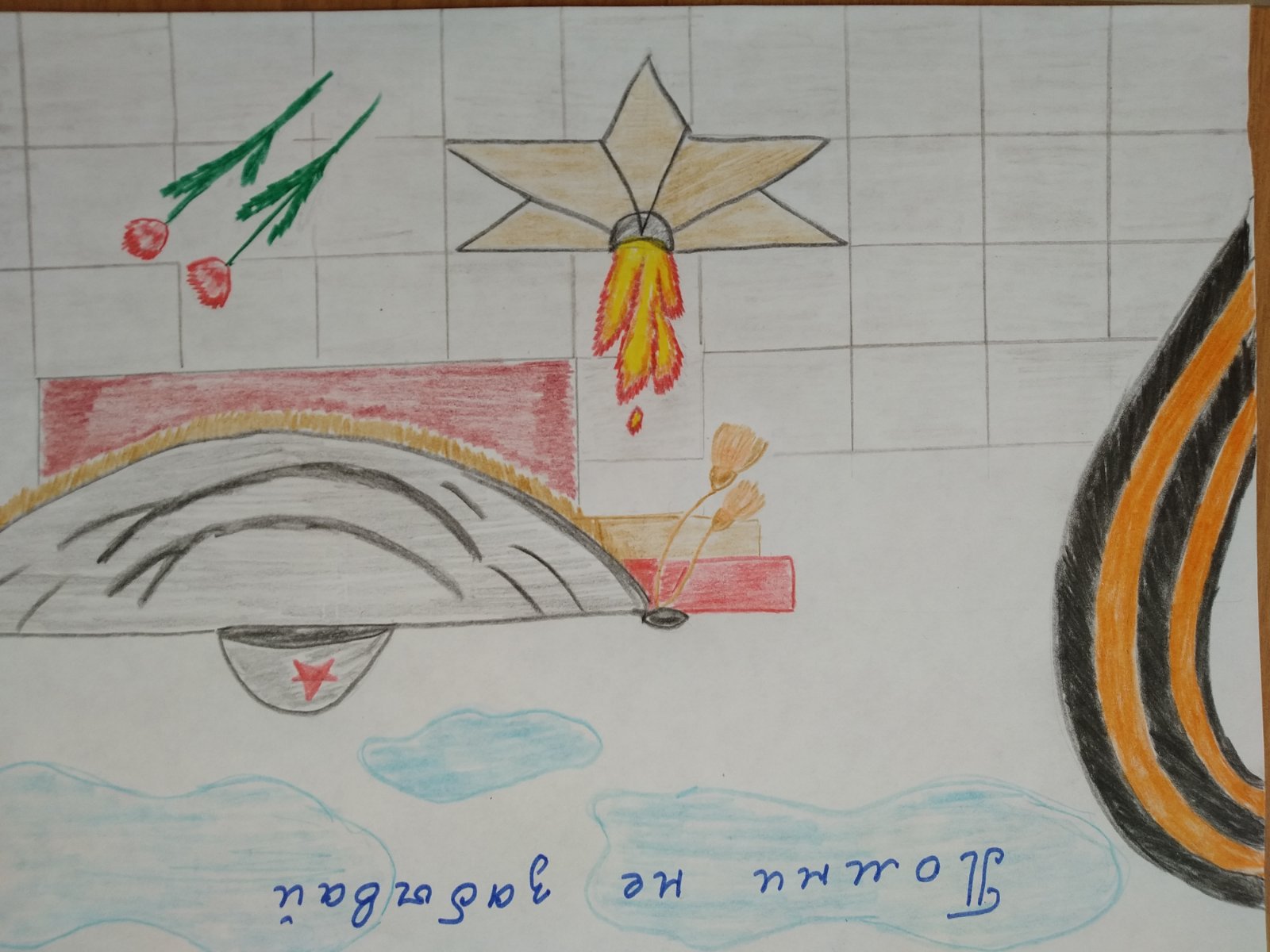 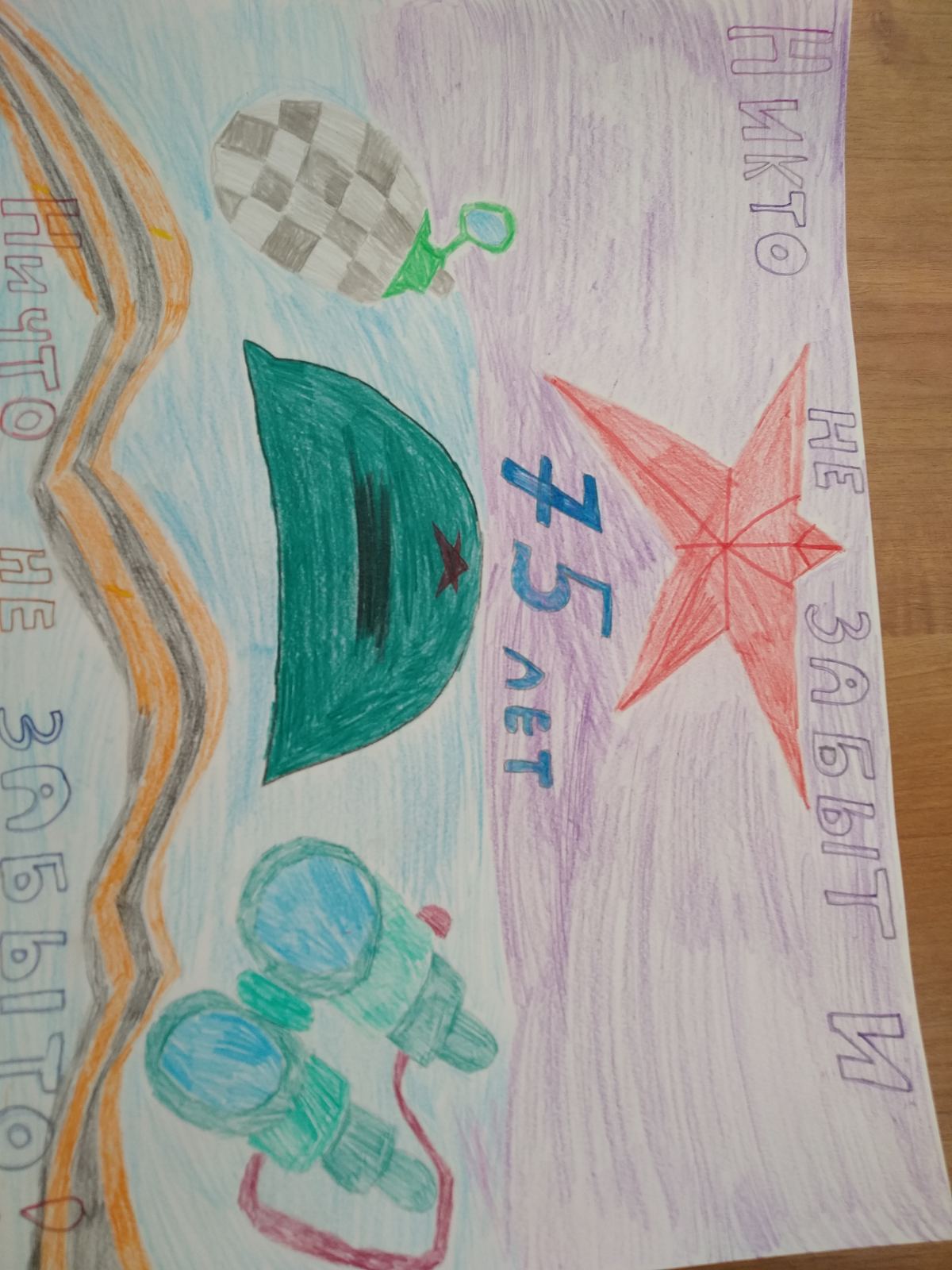 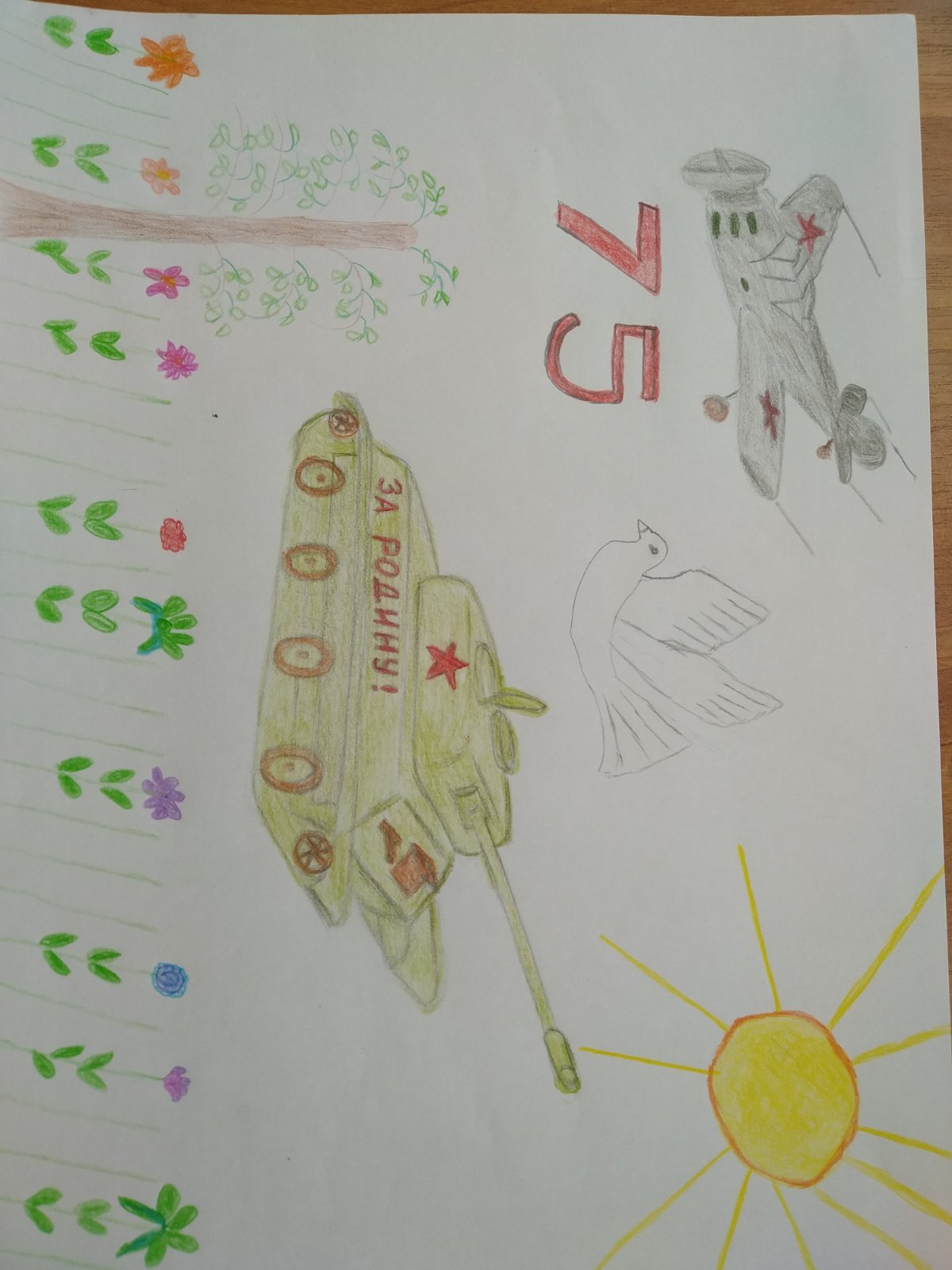 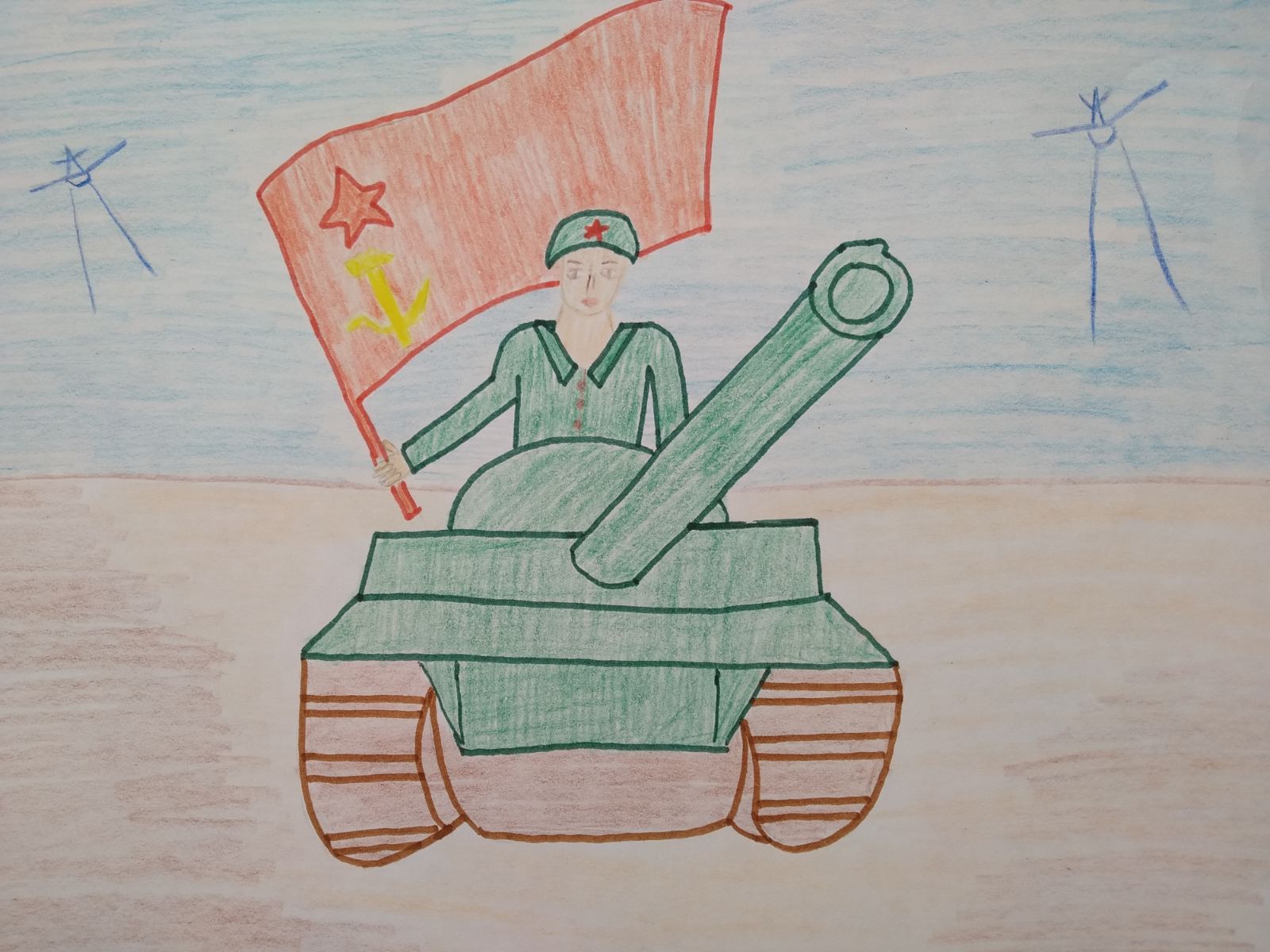 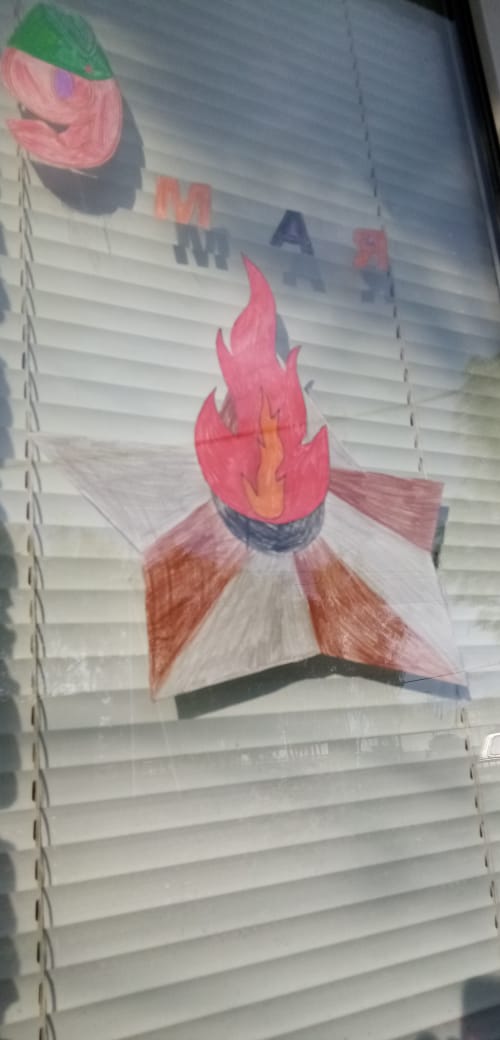 Заикина Дарья